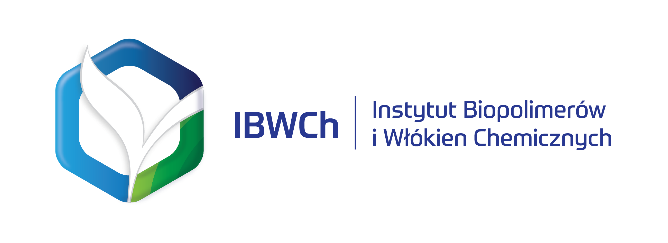 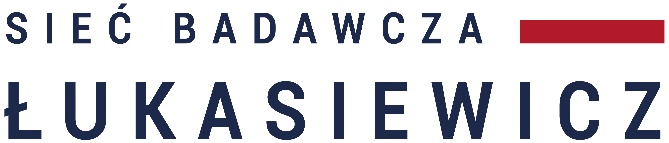 II Ogólnopolska Konferencja Naukowa„Gospodarka o obiegu zamkniętym” 6-7 listopada 2019 r. Celem konferencji jest przybliżenie wiedzy oraz wymiana doświadczeń naukowych w zakresie gospodarki o obiegu zamkniętym, w szczególności wytwórstwa, przetwórstwa i funkcjonalności, ze szczególnym uwzględnieniem aspektów środowiskowych, a także ekonomicznych i prawnych oraz trendów konsumenckich. Konferencja adresowana jest do przedstawicieli świata nauki, do doświadczonych pracowników naukowych, a także do studentów, doktorantów oraz do osób działających w zakresie praktyki gospodarczej. W programie konferencji przewidziane są referaty plenarne, sesja naukowa i posterowa oraz sesja przeznaczona dla młodych naukowców i doktorantów. Tematyka konferencji obejmuje poniższe zagadnienia:Trendy i wyzwania:aspekty ekonomiczne, środowiskowe i prawnetrendy konsumenckiełańcuch dostawminimalizacja zużycia surowców i wielkości odpadów poprodukcyjnychprzetwarzanie i zagospodarowanie odpadówodzysk i recykling materiałów polimerowychcertyfikacjedyrektywy unijneInnowacje i rozwiązania:materiały opakowaniowe materiały kompozytowe opakowania z papieru i tekturyopakowania foliowefunkcjonalne i inteligentne opakowania żywności i roślinopakowania biodegradowalne i kompostowalnerecykling i przetwórstwo opakowańodpady mechaniczneJęzyk konferencji: polskiPublikacja w języku angielskimFibres & Textiles in Eastern Europe (40 pkt MNiSW)
Szczegółowe informacje dla autorów: www.fibtex.lodz.pl/Po wniesieniu dodatkowej opłaty według cennika czasopisma, pod warunkiem spełnienia wymogów wydawniczych oraz otrzymania pozytywnych recenzji. Artykuły zgodne z profilem tematycznym czasopisma, będą publikowane w ramach szybkiej ścieżki.Harmonogram i koszt udziału w konferencjiProsimy o przesyłanie formularza zgłoszeniowego wraz z tytułem referatu, abstraktem i słowami kluczowymi (język polski i angielski) na adres e-mail: kdruzdz@ibwch.lodz.plOpłatę konferencyjną prosimy przesyłać na poniższy rachunek bankowy:PEKAO S.A. VI O/Łódź, 23 1240 3031 1111 0000 3426 6342W tytule przelewu należy wpisać: GOZ II - Imię i Nazwisko UczestnikaWażne terminy:7 października - termin nadsyłania zgłoszeń11 października - termin akceptacji abstraktów18 października - termin wnoszenia opłaty konferencyjnej30 października –  termin nadsyłania pełnych tekstów artykułów6-7 listopada - II Ogólnopolska Konferencja Naukowa Gospodarka o Obiegu ZamkniętymOpłata konferencyjna I – 800 zł  – obejmuje:wystąpienie na konferencji lub udział w sesji posterowej,materiały konferencyjne,przerwy kawowe, obiady,uroczystą kolację w pierwszym dniu konferencji,wycieczkę po Łodzi.Wysokość opłaty konferencyjnej dla doktorantów – 600 zł.Opłata konferencyjna II – 75 zł – obejmuje:udział bierny w konferencji,materiały konferencyjne,przerwy kawowe oraz obiady.Opłaty zawierają podatek VAT (23%).Koszt Konferencji nie obejmuje opłaty za hotel Propozycja zakwaterowania w Hotelu Tobaco przy ul. Kopernika 64 w Łodzi http://www.hoteltobaco.pl/Główne atuty hotelu to:lokalizacja w centrum miasta (bliskość atrakcji – ulica Piotrkowska, Manufaktura), a także Hali Atlas Arena, Lotniska Lublinek, Dworca PKP/PKS Łódź Kaliska oraz Hali Targowej EXPO;wielokrotnie nagradzane, designerskie wnętrza;115 komfortowych pokoi;bezpieczny, monitorowany parking na hotelowym dziedzińcu;bezpłatna strefa relaksu, czyli sauna fińska i mini siłownia;urozmaicona oferta gastronomiczna inspirowana kuchnią polską, niemiecką, rosyjską i żydowską;bogata oferta konferencyjna;bliskość siedziby Sieci Badawczej ŁUKASIEWICZ - Instytut Biopolimerów i Włókien Chemicznych (organizatora Konferencji).Rezerwacje noclegu osobiste na hasło – „Ogólnopolska Konferencja Naukowa – Gospodarka o obiegu zamkniętym”- pokój jednoosobowy ze śniadaniem – 190 PLN;- pokój dwuosobowy ze śniadaniem – 240 PLN;- parking – płatny 30,00 zł/pojazd; przed hotelem- strefa miejska, bezpłatna;Zgłoszenia bezpośrednio na adres – rezerwacje@hoteltobaco.pl lub recepcja@hoteltobaco.plHotel rozlicza się bezpośrednio z Gościem na podstawie faktury proforma – 100% przedpłaty przed przyjazdem.Sekretarz konferencji – dane kontaktowemgr Katarzyna Drużdż  E-mail k.druzdz@ibwch.lodz.plTelefon: (42) 638 03 21